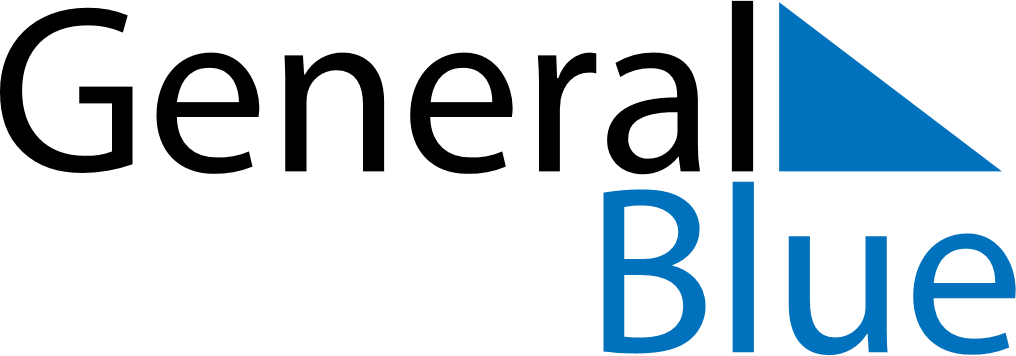 June 2023June 2023June 2023PhilippinesPhilippinesSundayMondayTuesdayWednesdayThursdayFridaySaturday1234567891011121314151617Independence Day18192021222324José Rizal’s birthday252627282930Feast of the Sacrifice (Eid al-Adha)